Качественное шиномонтажное оборудование – залог прибыльности СТОШиномонтажное оборудование – непременный атрибут автосервисов и СТО. Любой автовладелец знает, насколько важно своевременно производить ремонт транспортного средства. Ведь от этого зависит как сохранность здоровья и жизни участников поездки, так и работоспособность автомобильного агрегата. При этом владельцы автосервисов должны позаботиться о том, чтобы это оборудование было качественным, способным выполнять возложенные на него функции.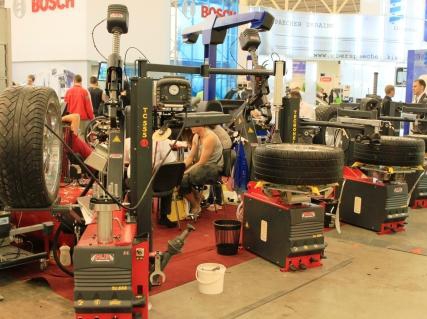 Каким бывает оборудование для автосервисаПод понятием оборудование для автосервиса подразумеваются многие разновидности, использующиеся как в солидных СТО, так и в небольших шиномонтажных станциях. Сюда входят верстаки слесарные, балансировочные станки, колесные мойки, подкатные и гидравлические домкраты, шиномонтажные стенды, подъемники и многое другое. Такое оборудование на рынке представлено в широком ассортименте. Его выпускают как отечественные, так и зарубежные производители. Выбор колоссален: от зарубежных брендов премиум-класса до дешевого китайского оборудования. Чтобы определиться с выбором, важно расставить приоритеты и четко знать, что должно выполнять оборудование в процессе использования.
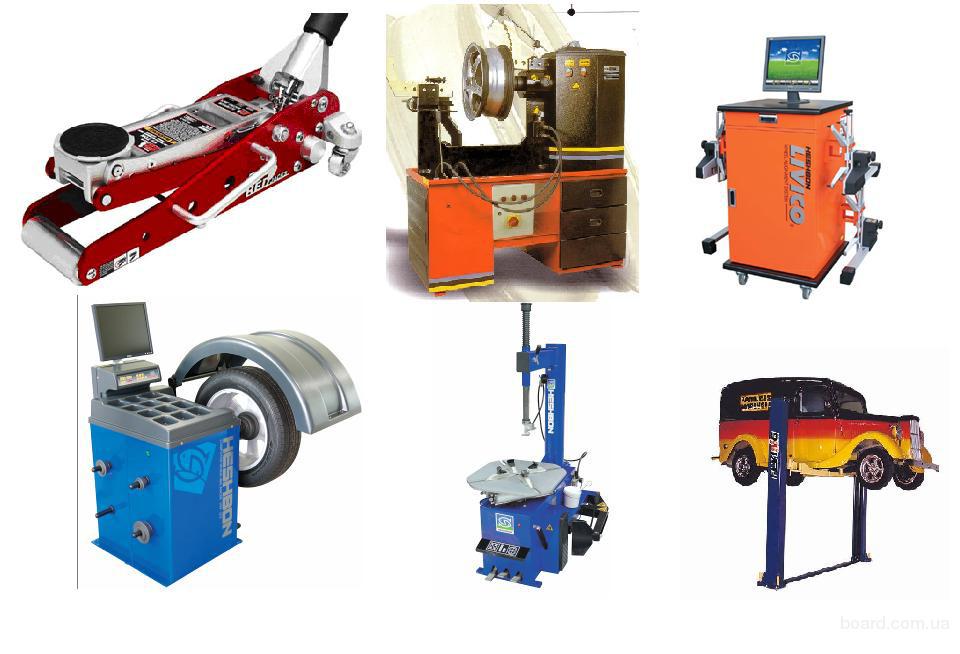 Цена на шиномонтажное оборудованиеШиномонтажное оборудование цена которого небольшая, чаще всего наиболее востребовано. Многие владельцы автосервисов, особенно небольших хотят сэкономить, и в первую очередь рассматривают дешевые варианты. Однако всегда нужно понимать, что подозрительно дешевый продукт редко бывает качественным.Низкокачественное оборудование часто ломается, причем зачастую во время «сезона», когда образуются самые экстремальные условия эксплуатации. В результате владелец теряет деньги за счет простоя и оплаты услуг ремонтной бригады.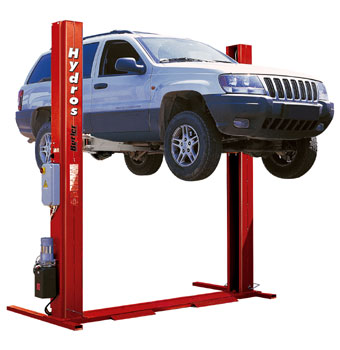 Ассортимент оборудования для автосервисаМногие покупатели, выбирая поставщика шиномонтажного оборудования, обращают внимание на ассортимент. Если в автомастерской не хватает какого-либо оборудования или произошла поломка, наблюдается простой. Владелец старается как можно быстрее восстановить работоспособность мастерской. И если речь идет о редкостном товаре, вопрос цены уходит на второй план, так как бизнесмену выгоднее купить сейчас подороже, нежели заказать и ждать неопределенное время подешевле.Гарантия на шиномонтажное оборудованиеВажным критерием выбора является постпродажный сервис и наличие гарантии, срок гарантийных обязательств.Технотрейд предлагает купить качественное шиномонтажное оборудование по приемлемым ценамУ нас Вы можете купить шиномонтажное оборудование, способное одолеть задачи любого уровня сложности в огромном ассортименте. В нашем магазине Вы найдете все самое необходимое:Станок шиномонтажный;Станок балансировочный;Вспомогательное оборудование;Подъемники;Домкраты;Подготовка воздуха.В своей работе «Технотрейд» учитывает возможности и надобности клиентов, предоставляет продукцию, имеющую хорошее качество и выгодные цены. Мы постоянно следим за новинками, расширяем и обновляем ассортимент. Именно поэтому наши клиенты всегда имеют самые актуальные продукты в этой области.http://text.ru/text_check/result/54413ab80d9b3